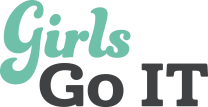 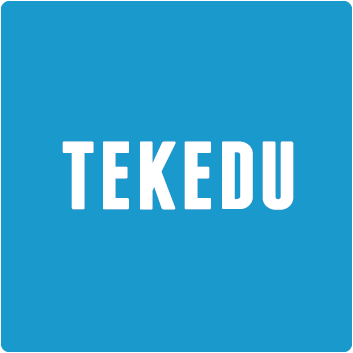 A se distribui cadrelor didactice.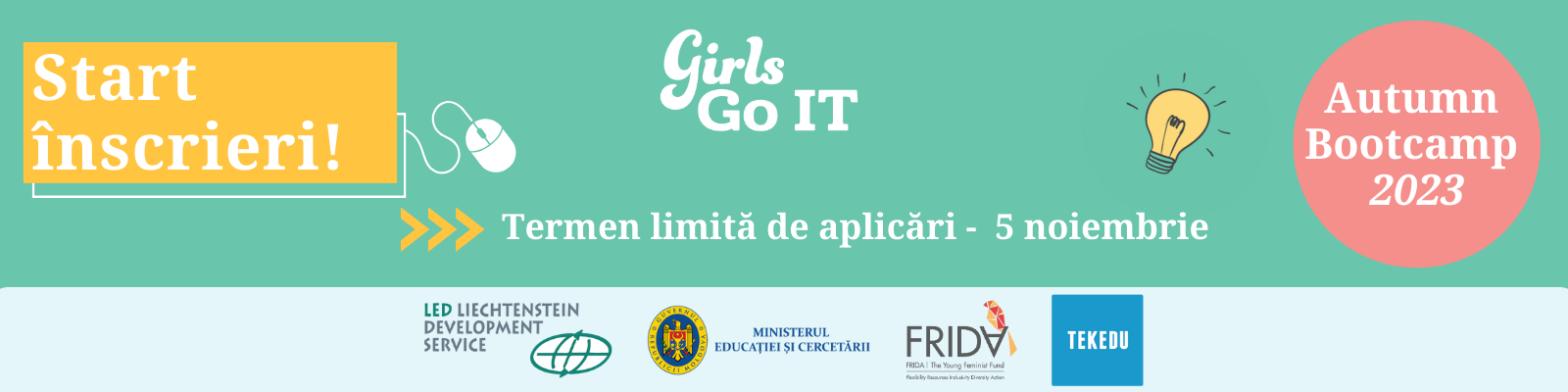 Stimați profesori,Programul GirlsGoIT organizează o nouă ediție a Taberei de Toamnă în domeniul tehnologiilor informaționale pentru tinere. Atelierele includ 4 direcții: - Frontend Static (HTML & CSS),- Arduino,- Securitate informațională,- Intro to Python. Vă rugăm respectuos să împărtășiți această oportunitate cu elevele dumneavoastră.Atelierele se vor desfășura offline, în zile de weekend începând cu data de     11 noiembrie și se vor încheia pe 3 decembrie. Asta înseamnă 4 zile de training pe parcursul a 4 weekenduri. Atelierele vor fi conduse de către tineri specialiști în domeniu. Nu se percepe nicio taxă de participare.Direcțiile atelierelor și alte informații importante pot fi găsite pe girlsgoit.md și pe paginile de socializare ale programului #GirlsGoIT: facebook https://www.facebook.com/GGITmoldovainstagram https://instagram.com/girlsgoit_moldova?igshid=YmMyMTA2M2Y=Locațiile pentru fiecare track le găsiți mai jos:La ateliere pot participa fete cu vârsta cuprinsă între 14 și 20 de ani. Termenul limită de aplicare este 5 noiembrie 2023. Formularul de aplicare poate fi accesat pe acest link: https://forms.gle/zDNDcMmJs7vyAsqN7 Vă mulțumim!TEKEDU - GirlsGoIT Irina Oală irina@tekedu.md TrackLocalitateSecuritate InformaționalăChișinăuHTML & CSS CălărașiHTML & CSS CriuleniIntro to PythonDrochiaArduinoUngheniArduinoStrășeni